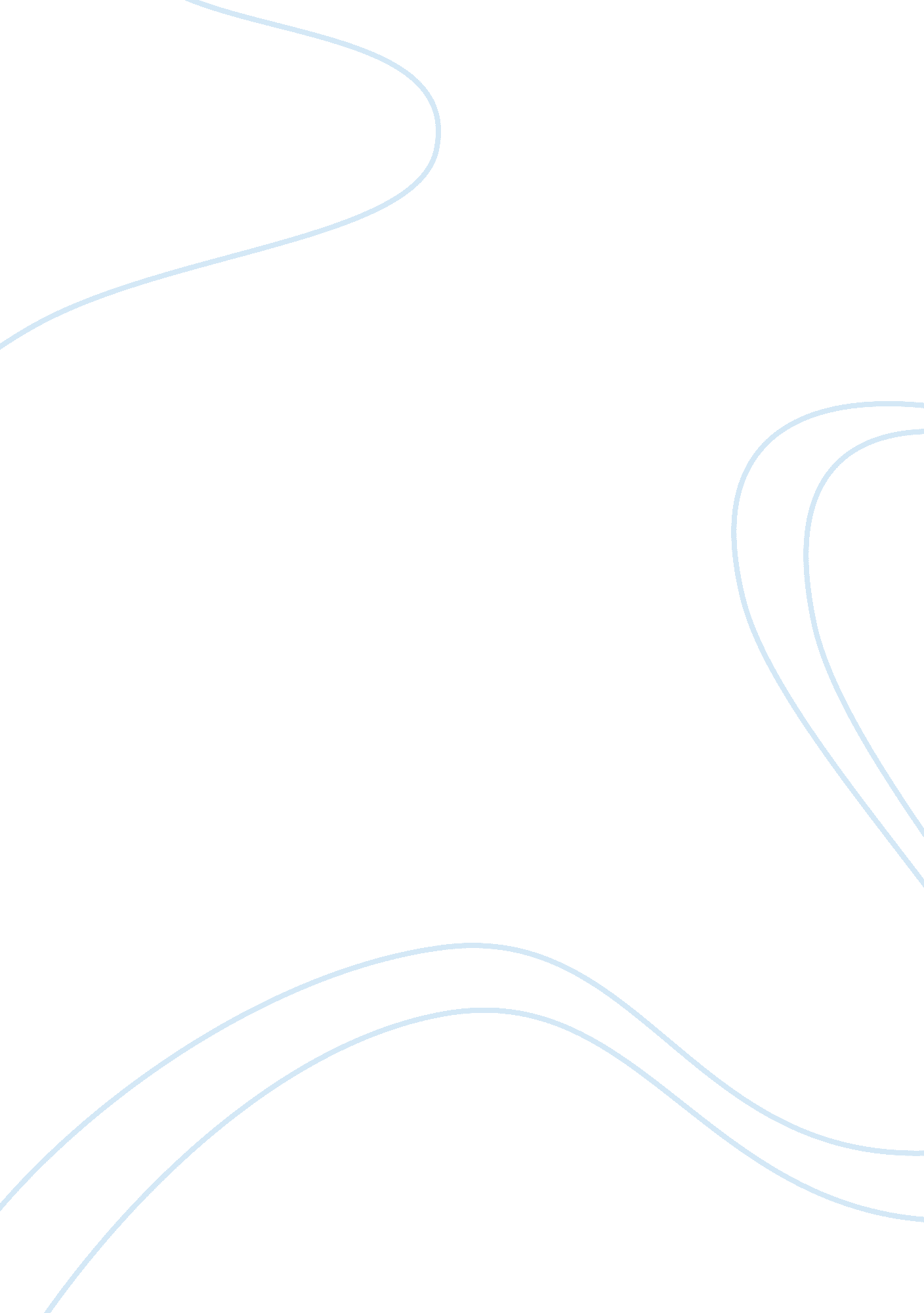 Site investigation report of johore bahru port construction essayDesign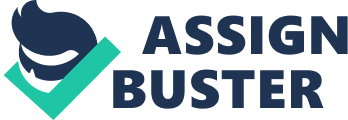 The aim of this probe study is to acquire the whole image of the new undertaking of Johore Bahru port at Teluk Pelepas for the Government. ProcedureThe survey will be carry out utilizing the appropriate method of happening the beginning of informations such as shoping from the cyberspace and traveling to the site undertaking to truly see the site topography. The process includes the dirt probe specific method such as stone and dirt drilling and boring. Other than that, the standard research lab trial will be carried out in conformity with the processs in BS 1377 on selected samples. MethodologyUndertakings by jurisprudence involve in our undertaking is harmonizing to the Malaysia. For the preliminary phases any by Torahs is identified to be followed. On the entries of the programs we require the blessing from JKR. Others by Torahs for the impermanent plants are non available. The constructional and structural demands are from the JKR. Scope of probe1. 0 Site readyings and historical informations2. 0 Planing on the sub constructions building work advancement3. 0 Planing on the superstructures building advancement4. 0 External plants advancement of undertaking5. 0 Utilities installing1. 0 Site readying and historical informationsSince the site is at coast, the site glade from dust and bowlders need to be done. The survey country encompasses about 1. 5 estates located within 500 foot from Tanjung Pelepas. Topography is characterized by a little incline to the West. The survey country is located at the pes of a steep hill to the E. Therefore it will be earthwork advancement on cut and make full. but the job appears during digging along the bay where the crude oil contaminated dirt component was found. It make the dirts from this country were designated as unsuitable for backfill due to structural concerns and were transported to two impermanent presenting countries near by. There is no surface H2O being located within the survey country. There will be a few interest of dirt boring location on the country to look into the behaviour of dirt. Surrounding land use is preponderantly residential, with commercial/residential use to the North at Tanjung Pelepas. Subsequently when the undertaking is begun, we have to supply a margin fencing so that the society aware of our buildings advancement. On the country, the impermanent entree route will be concept to ease the burden bearer enter the building site. The provider of the stuff is found nearby the site location. This will gives advantages in salvaging clip travel and money. Information was gathered sing the site history during a reappraisal of historical aerial exposure from a certain period of clip found that the land is left fresh by the authorities. Tanjung Pelepas is near this location ; where there is one lay waste toing port was built. The overpowering success of the port will assist this Teluk Pelepas go good known in hereafter. 2. 0 Planing on the sub constructions building work advancementIn order to build the infrastructures the preliminary dirt probe demand to be done. The pile and foundation require good undersoil in term of geotechnical value. The sample from the staked location is analyzed and the consequence obtained. This information was collected to find the appropriate method of managing dewatered groundwater encountered during digging subsequently. After holding good undersoil, cellar will be safe to be placed on the land. Lapp goes with the column stumps. As the construction is in a moist environment, the appropriate stuffs which hardcore and damp-proof stuff demand to be consider. The groundwater degree should be non impacting the buildings advancement. In the dirt probe, it is found to be 3 foot from the surface. 3. 0 Planing on the superstructures building advancementSuperstructure will be building harmonizing to the drawing. All elements were located above the moist cogent evidence stuff. Since the site undertaking is located on bay, the environment is prone to hold the sulphate onslaught to the superstructure. Therefore the sulfate defying Portland cement recommended to be used for the structural component. The influence of strong air current from sea is considered for put ining a window and the roof. They should be strong in footings of strength to accommodate the air current. 4. 0 External plants advancement of undertakingAt the terminal of the building advancement, the external plants need to be done outside the edifice such as roads, vehicle parking, trough, sewer, fencing and landscape gardening. The entree route to the Teluk Pelepas is connected to the chief main road so that the burden shipped on the port will be easy transported to their finish. The big country of parking is provided for the big bearer for cases lorry and containers to be fit. Gutter to avoid inundation will be constructed. For the use of the office on the port, the H2O supply should be provided and sewer demands to be constructed consequently. To originate the port country, it must be fencing nicely. Landscaping is considered rather of import in planing the effectual port. 5. 0 Utilities installingIn supplying basic comfortss or luxury, the all constituent will be installed such as infected armored combat vehicle, telephone, fire sensor or sprinkler, air-condition, lift and security dismay. DrumheadIn decision, the site probe will assist the advancement of the building in future. Its besides aid as a guideline of the undertaking. Bad Site LayoutUploaded with ImageShack. usFigure show one illustration of site layout in a bad class. This site layout is for the existent site country. The layout consists of a site office, workeri?? s quarters, lavatory, canteen, material storage, security guard and impermanent entree route. Mentioning to the figure, there is no parking country occupied on the site. In footings of walking distances within installations, the layout is fail minimize walking distances. For case, the canteen is really far off from the site office. Lapp goes with the location of the lavatory. Next, the location of stuff storage is non strategic where the stuff provider lorry needs to go far to the material storage and it can be seen clearly that the impermanent entree route is rather narrow. This will bring on the restrictions of the lorry entries. Other than that, stuff storage merely one and iti?? s nearest to the sea. The job appear if the is something happen from the sea, the material storage is the 1 affected much. This could increase the cost subsequently on because of breakage or spoil stuffs. As we see the fencing, there iti?? s non the margin fencing installed. This could be unsafe for the workeri?? s and visitori?? s safety and besides the safety of the material storage from being stolen. The undertaking mark board besides incorrectly placed. It supposes to be outside the chief gate to people originate the undertaking advancementLast, the entryway and issue is the same chief entree and its such a disadvantage to the undertaking in footings of stuff travel. This site is operated by Academic Computing, Centre for Information & A ; Communication Technology, Universiti Teknologi MalaysiaToday ‘ s Hits: 44, 743Entire Hits: 1, 060, 751 